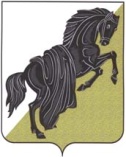 Об  утверждении Порядка формирования, ведения, ежегодного дополнения иопубликования перечня муниципального имущества, предназначенного для предоставления во владение и (или) в пользование субъектам малого и среднего предпринимательства  и организациям, образующим инфраструктуру поддержки субъектам малого и среднего предпринимательстваВ целях реализации положений Федерального закона от 24.07.2007 
№ 209-ФЗ «О развитии малого и среднего предпринимательства в Российской Федерации», нормативных правовых актов Булзинского сельского поселения постановление администрации Булзинского сельского поселения от 20.12.2017 № 122 «Об утверждении Порядка и условия предоставления во владение и (или) пользование имущества, свободного от прав третьих лиц, предназначенного для субъектов малого и среднего предпринимательства и организаций образующих инфраструктуру поддержки  субъектов малого и среднего предпринимательства», улучшения условий для развития малого и среднего предпринимательства на территории Булзинского  сельского поселения ПОСТАНОВЛЯЮ:Утвердить прилагаемые:  Порядок формирования, ведения, ежегодного дополнения  и опубликования Перечня муниципального имущества Булзинского сельского поселения, предназначенного для предоставления во владение и (или) в пользование субъектам малого и среднего предпринимательства и организациям, образующим инфраструктуру поддержки субъектов малого и среднего предпринимательства (приложение № 1).Форму Перечня муниципального имущества Булзинского  сельского поселения, предназначенного для предоставления во владение и (или) пользование субъектам малого и среднего предпринимательства и организациям, образующим инфраструктуру поддержки субъектов малого и среднего предпринимательства для опубликования в средствах массовой информации, а также размещения в информационно-телекоммуникационной сети «Интернет» (приложение № 2).1.3. Виды муниципального имущества, которое используется для
формирования перечня  муниципального  имущества Булзинского  сельского поселения предназначенного для предоставления во владение и (или) в пользование субъектам малого и среднего предпринимательства и организациям, образующим инфраструктуру поддержки субъектов малого и среднего предпринимательства (приложение № 3).Определить администрацию Булзинского сельского поселения уполномоченным органом Булзинского  сельского поселения по:Формированию, ведению, а также опубликованию Перечня муниципального  имущества Булзинского сельского поселения предназначенного для предоставления во владение и (или) пользование    субъектам    малого     и     среднего     предпринимательства    и организациям, образующим инфраструктуру поддержки субъектов малого и среднего предпринимательства (далее – Перечень).Взаимодействию с отделом экономики и сельского хозяйства управления экономики и инвестиций администрации Каслинского муниципального района в сфере формирования, ведения, ежегодного дополнения и опубликования Перечня.3.    Администрация Булзинского сельского поселения в течение месяца с даты вступления в силу настоящего Постановления обеспечить обнародование Перечня в установленных местах, а также его размещение на официальном сайте Булзинского сельского поселения в соответствии с требованиями части 4 статьи 18 Федерального закона от 24.07.2007 № 209-ФЗ «О развитии малого и среднего предпринимательства в Российской Федерации» по форме согласно приложению № 2 к настоящему постановлению.4.    Контроль за выполнением настоящего постановления оставляю за собой.5.    Постановление администрации Булзинского сельского поселения от 20.07.2017 № 23 считать утратившим силу.Глава Булзинского  сельского поселения                             А.Р. ТитовПриложение № 1Порядок формирования, ведения, ежегодного дополнения  иопубликования  Перечня муниципального имуществаБулзинского  сельского поселения, предназначенного дляпредоставления во владение и (или) в пользование субъектаммалого и среднего предпринимательства и организациям,образующим инфраструктуру поддержки субъектовмалого и среднего предпринимательства.1. Общие положенияНастоящий Порядок определяет правила формирования, ведения, ежегодного дополнения и опубликования Перечня муниципального имущества Булзинского  сельского поселения, предназначенного для предоставления во владение и (или) пользование субъектам малого и среднего предпринимательства и организациям, образующим инфраструктуру поддержки субъектов малого и среднего предпринимательства (далее – Перечень), требования к имуществу, сведения о котором включаются в Перечень, в целях предоставления указанного имущества на долгосрочной основе (в том числе по льготным ставкам арендной платы) субъектам малого и среднего предпринимательства и организациям, образующим инфраструктуру поддержки субъектов малого и среднего предпринимательства (далее – организации инфраструктуры поддержки). 2. Цели создания и основные принципы формирования, 
ведения, ежегодного дополнения и опубликования ПеречняВ Перечне содержатся сведения о муниципальном имуществе Булзинского  сельского поселения, свободном от прав третьих лиц (за исключением права хозяйственного ведения, права оперативного управления, а также имущественных прав субъектов малого и среднего предпринимательства), предусмотренном частью 1 статьи 18 Федерального закона от 24.07.2007 № 209-ФЗ «О развитии малого и среднего предпринимательства в Российской Федерации», предназначенном для предоставления во владение и (или) в пользование на долгосрочной основе (в том числе по льготным ставкам арендной платы) субъектам малого и среднего предпринимательства и организациям инфраструктуры поддержки с возможностью отчуждения на возмездной основе в собственность субъектов малого и среднего предпринимательства в соответствии с Федеральным законом от 22.07.2008 № 159-ФЗ «Об особенностях отчуждения недвижимого имущества, находящегося в государственной собственности субъектов Российской Федерации или в муниципальной собственности и арендуемого субъектами малого и среднего предпринимательства, и о внесении изменений в отдельные законодательные акты Российской Федерации» и в случаях, указанных в подпунктах 6, 8 и 9 пункта 2 статьи 39.3 Земельного кодекса Российской Федерации.2.2. Формирование Перечня осуществляется в целях:2.2.1. Обеспечения доступности информации об имуществе, включенном в Перечень, для субъектов малого и среднего предпринимательства и организаций инфраструктуры поддержки.2.2.2. Предоставления имущества, принадлежащего на праве собственности Булзинского сельского поселения во владение и (или) пользование на долгосрочной основе (в том числе возмездно, безвозмездно и по льготным ставкам арендной платы) субъектам малого и среднего предпринимательства и организациям инфраструктуры поддержки.2.2.3. Реализации полномочий Булзинского сельского поселения в сфере оказания имущественной поддержки субъектам малого и среднего предпринимательства.2.2.4. Повышения эффективности управления муниципальным имуществом, находящимся в собственности Булзинского сельского поселения, стимулирования развития малого и среднего предпринимательства на территории Булзинского сельского поселения. 2.3.    Формирование и ведение Перечня основывается на следующих основных принципах:2.3.1 Достоверность данных об имуществе, включаемом в Перечень, и поддержание актуальности информации об имуществе, включенном в Перечень.2.3.2. Ежегодная актуализация Перечня (до 1 ноября текущего года).2.3.3. Взаимодействие с некоммерческими организациями, выражающими интересы субъектов малого и среднего предпринимательства, институтами развития в сфере малого и среднего предпринимательства в ходе формирования и дополнения Перечня.Формирование, ведение Перечня, внесение в него изменений, в том числе ежегодное дополнение Перечня3.1. Перечень, изменения и ежегодное дополнение в него утверждаются постановлением  администрации Булзинского сельского поселения.3.2. Формирование и ведение Перечня осуществляется администрацией Булзинского сельского поселения в электронной форме, а также на бумажном носителе. Уполномоченный орган отвечает за достоверность содержащихся в Перечне сведений.3.3. В Перечень вносятся сведения об имуществе, соответствующем следующим критериям:3.3.1. Имущество свободно от прав третьих лиц (за исключением права хозяйственного ведения, права оперативного управления, а также имущественных прав субъектов малого и среднего предпринимательства);3.3.2. В отношении имущества федеральными законами не установлен запрет на его передачу во временное владение и (или) пользование, в том числе в аренду;3.3.3. Имущество не является объектом религиозного назначения;3.3.4. Имущество не требует проведения капитального ремонта или реконструкции, не является объектом незавершенного строительства, за исключением случаев, предусмотренных3.3.5. Имущество не включено в действующий в текущем году и на очередной период акт о планировании приватизации муниципального имущества, принятый в соответствии с Федеральным законом от 21.12.2001 № 178-ФЗ «О приватизации государственного и муниципального имущества», а также в перечень имущества Булзинского сельского поселения, предназначенного для передачи во владение и (или) в пользование на долгосрочной основе социально ориентированным некоммерческим организациям;3.3.6. Имущество не признано аварийным и подлежащим сносу;3.3.7. Имущество не относится к жилому фонду или объектам сети инженерно-технического обеспечения, к которым подключен объект жилищного фонда;3.3.8. Земельный участок не предназначен для ведения личного подсобного хозяйства, огородничества, садоводства, индивидуального жилищного строительства; 3.3.9. Земельный участок не относится к земельным участкам, предусмотренным подпунктами 1 - 10, 13 - 15, 18 и 19 пункта 8 статьи 3911 Земельного кодекса Российской Федерации, за исключением земельных участков, предоставленных в аренду субъектам малого и среднего предпринимательства;3.3.10. В отношении имущества, закрепленного за муниципальным унитарным предприятием, муниципальным учреждением, владеющим им соответственно на праве хозяйственного ведения или оперативного управления (далее – балансодержатель), представлено предложение балансодержателя о включении указанного имущества в Перечень, а также письменное согласие Булзинского  сельского поселения, уполномоченного на согласование сделки с соответствующим имуществом, на включение имущества в Перечень в целях предоставления такого имущества во владение и (или) в пользование субъектам малого и среднего предпринимательства и организациям, образующим инфраструктуру поддержки;3.3.11. Имущество не относится к вещам, которые теряют свои натуральные свойства в процессе использования (потребляемым вещам), к малоценному движимому имуществу, к имуществу, срок службы которого составляет менее пяти лет или его предоставление в аренду на срок пять и более лет в соответствии с законодательством Российской Федерации не допускается, а также не является частью неделимой вещи.3.4. Запрещается включение имущества, сведения о котором включены в Перечень, в проект акта о планировании приватизации Булзинского сельского поселения муниципального  имущества или в проект дополнений в указанный акт.3.5. Сведения об имуществе группируются в Перечне по населенным пунктам Булзинского сельского поселения, на территории которых имущество расположено, а также по видам имущества (недвижимое имущество (в том числе единый недвижимый комплекс), земельные участки, движимое имущество). 3.6. Внесение сведений об имуществе в Перечень (в том числе ежегодное дополнение), а также исключение сведений об имуществе из Перечня осуществляются правовым актом администрации Булзинского сельского поселения по его инициативе.Внесение в Перечень изменений, не предусматривающих исключения из Перечня имущества, осуществляется не позднее 10 рабочих дней с даты внесения соответствующих изменений в реестр муниципального имущества Булзинского сельского поселения 3.7. Рассмотрение уполномоченным органом предложений, поступивших от лиц, указанных в пункте 3.6 настоящего Порядка, осуществляется в течение 30 календарных дней со дня их поступления. По результатам рассмотрения указанных предложений Уполномоченным органом принимается одно из следующих решений;3.7.1. О включении сведений об имуществе, в отношении которого поступило предложение, в Перечень с принятием соответствующего правового акта;3.7.2. Об исключении сведений об имуществе, в отношении которого поступило предложение, из Перечня, с принятием соответствующего правового акта;3.7.3. Об отказе в учете предложений с направлением лицу, представившему предложение, мотивированного ответа о невозможности включения сведений об имуществе в Перечень.3.8. Решение об отказе в учете предложения о включении имущества в Перечень принимается в следующих случаях:3.8.1. Имущество не соответствует критериям, установленным пунктом 3.3 настоящего Порядка.3.8.2. В отношении имущества, закрепленного на праве хозяйственного ведения или оперативного управления, отсутствует согласие на включение имущества в Перечень со стороны одного или нескольких перечисленных лиц: балансодержателя, администрация Булзинского  сельского поселения уполномоченного на согласование сделок с имуществом балансодержателя. 3.8.3. Отсутствуют индивидуально-определенные признаки
движимого имущества, позволяющие заключить в отношении него договор аренды. 3.9. Уполномоченный орган вправе исключить сведения о муниципального имуществе Булзинского  сельского поселения из Перечня, если в течение двух лет со дня включения сведений об указанном имуществе в Перечень в отношении такого имущества от субъектов МСП или организаций, образующих инфраструктуру поддержки субъектов МСП не поступило:– ни одной заявки на участие в аукционе (конкурсе) на право заключения договора, предусматривающего переход прав владения и (или) пользования имуществом, а также на право заключения договора аренды земельного участка от субъектов МСП;– ни одного предложения (заявления) о предоставлении имущества, включая земельные участки, в том числе без проведения аукциона (конкурса) в случаях, предусмотренных Федеральным законом от 26.07.2006 № 135-ФЗ «О защите конкуренции» , Земельным кодексом Российской Федерации.3.10. Сведения о муниципальном имуществе Булзинского  сельского поселения подлежат исключению из Перечня, в следующих случаях:3.10.1. В отношении имущества в установленном законодательством Российской Федерации порядке принято решение о его использовании для муниципальных нужд Булзинского  сельского поселения. В решении об исключении имущества из Перечня при этом указывается направление использования имущества и реквизиты соответствующего решения;3.10.2. Право собственности Булзинского сельского поселения на имущество прекращено по решению суда или в ином установленном законом порядке;3.10.3. Прекращение существования имущества в результате его гибели или уничтожения;3.10.4. Имущество признано в установленном законодательством Российской Федерации порядке непригодным для использования в результате его физического или морального износа, аварийного состояния;3.10.5. Имущество приобретено его арендатором в собственность в соответствии с Федеральным законом от 22.07.2008 № 159-ФЗ «Об особенностях отчуждения недвижимого имущества, находящегося в государственной собственности субъектов Российской Федерации или в муниципальной собственности и арендуемого субъектами малого и среднего предпринимательства, и о внесении изменений в отдельные законодательные акты Российской Федерации» и в случаях, указанных в подпунктах 6, 8 и 9 пункта 2 статьи 393 Земельного кодекса Российской Федерации.3.11. Уполномоченный орган исключает из Перечня имущество, характеристики которого изменились таким образом, что оно стало непригодным для использования по целевому назначению, кроме случая, когда такое имущество предоставляется субъекту МСП или организации инфраструктуры поддержки субъектов МСП на условиях, обеспечивающих проведение его капитального ремонта и (или) реконструкции арендатором в соответствии с постановлением администрации  Булзинского сельского поселения3.12. Уполномоченный орган уведомляет арендатора о намерении принять решение об исключении имущества из Перечня в срок не позднее трех рабочих дней с даты получения информации о наступлении одного из оснований, указанных в пункте 3.10 настоящего порядка, за исключением пункта 3.10.5.4. Опубликование Перечня и предоставление сведений о включенном в него имуществе.4.1. Уполномоченный орган:4.1.1. Обеспечивает обнародование Перечня или изменений в Перечень в установленным в местах информации, определенных решением Совета депутатов Булзинского  сельского поселения от 25.03.2019 № 44 в течение 10 рабочих дней со дня их утверждения по форме согласно приложению № 2 к постановлению от 19.04.2019 №15.4.1.2. Осуществляет размещение Перечня на официальном сайте Булзинского  сельского поселения в информационно-телекоммуникационной сети «Интернет» (в том числе в форме открытых данных) в течение 3 рабочих дней со дня утверждения Перечня или изменений в Перечень по форме согласно приложению № 2 к постановлению от 19.04.2019 № 15;4.1.3. Предоставляет в отдел экономики и сельского хозяйства управления экономики и инвестиций администрации Каслинского муниципального района сведения о Перечне и изменениях в него в порядке, по форме и в сроки, установленные приказом Министерства экономического развития Российской Федерации от 20 апреля 2016 г. № 264 «Об утверждении порядка представления сведений об утвержденных перечнях государственного имущества и муниципального имущества, указанных в части 4 статьи 18 Федерального закона «О развитии малого и среднего предпринимательства в Российской Федерации», а также об изменениях, внесенных в такие перечни, в акционерное общество «Федеральная корпорация по развитию малого и среднего предпринимательства», формы представления и состава таких сведений».Утвержден Постановлением администрации Булзинскогосельского поселенияот 19.04 2019 г. № 15